Kochane dzieci!	  Wysłuchajcie piosenki pt. "Mam zasady na odpady"https://www.youtube.com/watch?v=EXF40ENgtbY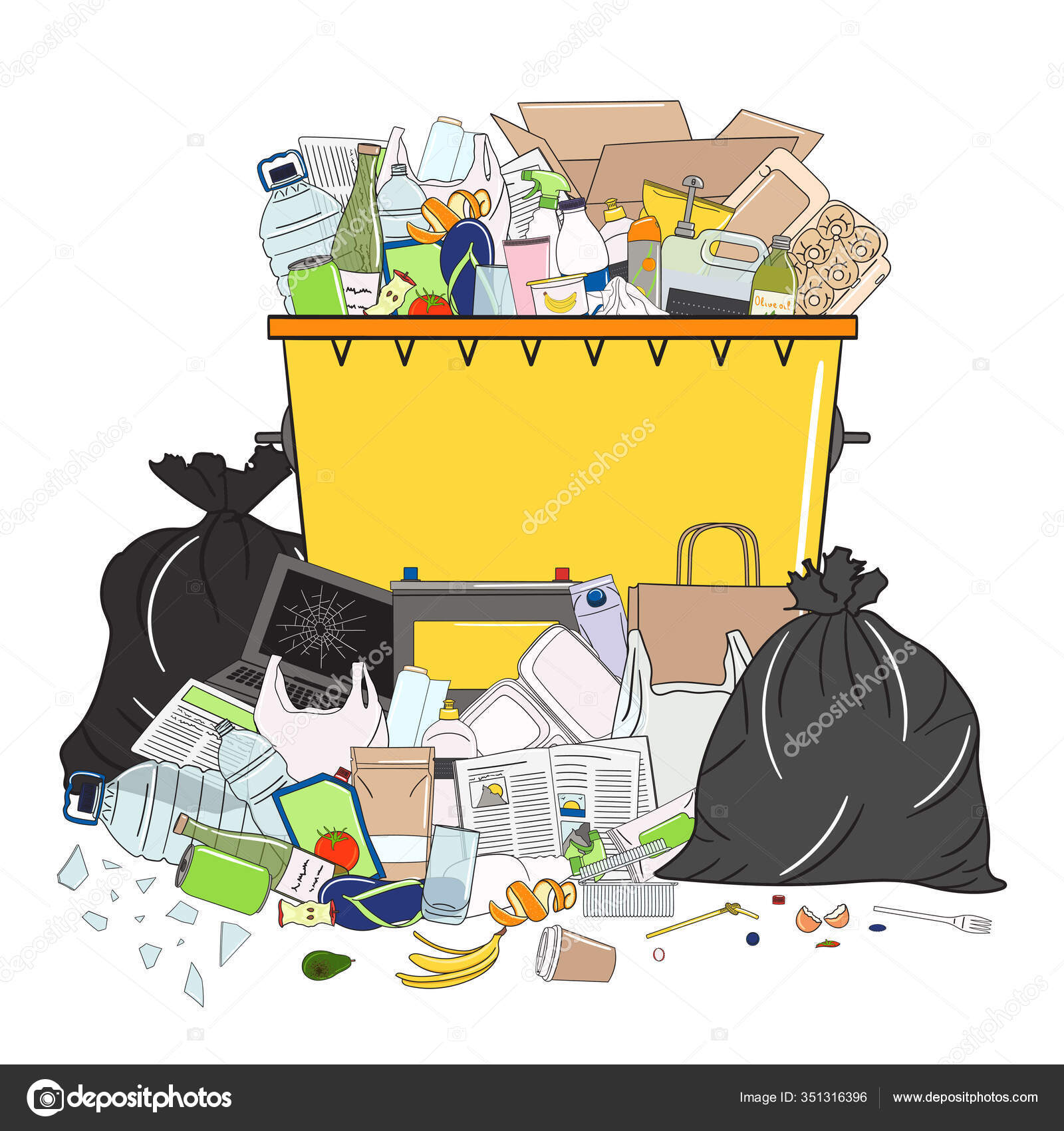 Odpowiedzcie na pytania:Po co komu sortowanie?Co trzeba zrobić z odpadami?Wszystkie śmieci to...?Wytupcie rytm piosenki. Wygrajcie go również łyżką uderzając o pokrywkę.                                                                                         Życzę udanej zabawy !!!                                                                                              Pani Bożenka  Narysuj po śladzie. Praca dla Amandy, Mileny i Wojtka                                                                                                                             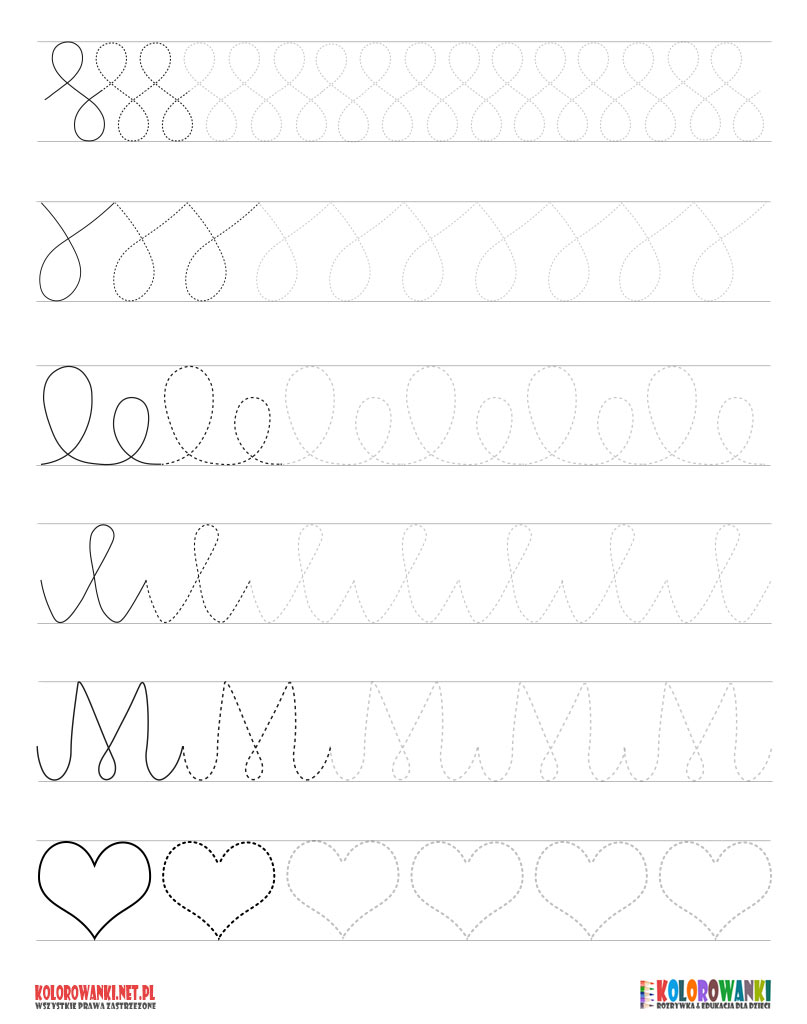 